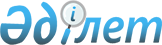 О Комиссии по дальнейшему совершенствованию государственной языковой политики
					
			Утративший силу
			
			
		
					Распоряжение Премьер-Министра Республики Казахстан от 7 октября 2015 года № 89-р. Утратило силу распоряжением Премьер-Министра Республики Казахстан от 29 ноября 2018 года № 152-р.
      Сноска. Утратило силу распоряжением Премьер-Министра РК от 29.11.2018 № 152-р.
      В соответствии с подпунктом 8) статьи 19 Конституционного закона Республики Казахстан от 18 декабря 1995 года "О Правительстве Республики Казахстан":
      1. Образовать Комиссию по дальнейшему совершенствованию государственной языковой политики (далее – Комиссия).
      2. Утвердить прилагаемые:
      1) состав Комиссии;
      2) Положение о Комиссии. Состав Комиссии по дальнейшему совершенствованию государственной языковой политики
      Премьер-Министр Республики Казахстан, председатель
      Министр культуры и спорта Республики Казахстан, заместитель председателя
      председатель Комитета по развитию языков и общественно-политической работы Министерства культуры и спорта Республики Казахстан, секретарь
      Заместитель Премьер-Министра Республики Казахстан (по согласованию)
      Председатель Агентства Республики Казахстан по делам государственной службы и противодействию коррупции, заместитель председателя (по согласованию)
      депутат Сената Парламента Республики Казахстан (по согласованию)
      депутат Сената Парламента Республики Казахстан (по согласованию)
      депутат Сената Парламента Республики Казахстан (по согласованию)
      депутат Мажилиса Парламента Республики Казахстан (по согласованию)
      Министр образования и науки Республики Казахстан
      Министр юстиции Республики Казахстан
      Министр национальной экономики Республики Казахстан
      заместитель Председателя Ассамблеи народа Казахстана - заведующий Секретариатом Администрации Президента Республики Казахстан (по согласованию)
      заведующий Отделом внутренней политики Администрации Президента Республики Казахстан (по согласованию)
      заместитель заведующего Социально-экономическим отделом Канцелярии Премьер-Министра Республики Казахстан
      старший помощник Генерального прокурора Республики Казахстан - представитель в Парламенте Республики Казахстан (по согласованию)
      заместитель Председателя партии "Нур Отан" (по согласованию)
      президент акционерного общества "Республиканская газета "Егемен Қазақстан" (по согласованию)
      президент международного общества "Қазақ тілі" (по согласованию)
      заведующий кафедрой тюркологии, факультета международных отношений Республиканского государственного предприятия "Евразийский национальный университет им. Л.H. Гумилева" Министерства образования и науки Республики Казахстан
      заведующий кафедрой философии Республиканского государственного предприятия "Евразийский национальный университет им. Л.Н. Гумилева" Министерства образования и науки Республики Казахстан
      директор Республиканского государственного предприятия "Институт языкознания им. А. Байтурсынова" Министерства образования и науки Республики Казахстан
      председатель Совета директоров акционерного общества "Казахский гуманитарный юридический университет" (по согласованию)
      преподаватель кафедры казахской литературы, факультета филологии Республиканского государственного предприятия "Евразийский национальный университет им. Л.Н. Гумилева" Министерства образования и науки Республики Казахстан
      вице-президент Республиканского общественного объединения "Казахская национальная академия естественных наук" (по согласованию) Положение о Комиссии по дальнейшему совершенствованию государственной языковой политики 1. Общие положения
      1. Комиссия по дальнейшему совершенствованию государственной языковой политики (далее - Комиссия) образована в целях выработки предложений по реализации государственной языковой политики, повышению эффективности внедрения государственного языка.
      2. Комиссия является консультативно-совещательным органом при Правительстве Республики Казахстан.
      3. Комиссия в своей деятельности руководствуется Конституцией Республики Казахстан, законами Республики Казахстан, актами Президента и Правительства Республики Казахстан, иными нормативными правовыми актами Республики Казахстан, а также настоящим Положением. 2. Задачи, функции и права Комиссии
      4. Основными задачами Комиссии являются:
      1) выработка рекомендаций и предложений по совершенствованию государственной языковой политики;
      2) выработка предложений по дальнейшему совершенствованию механизмов реализации государственной языковой политики и языкового строительства;
      3) разработка предложений по комплексному и системному развитию и внедрению государственного языка, сохранению в стране высокого уровня знания русского языка, созданию системы углубленного и интенсивного изучения английского языка;
      4) разработка рекомендаций по проектам государственных целевых программ и планов, направленных на развитие и функционирование языков;
      5) выработка рекомендаций по информационному, методическому обеспечению деятельности по реализации единой государственной политики.
      5. Комиссия в установленном законодательством порядке для осуществления своих задач и функций имеет право:
      1) запрашивать и получать от центральных государственных и местных исполнительных органов и иных организаций информацию и материалы, необходимые для реализации задач Комиссии;
      2) привлекать по мере необходимости специалистов государственных органов и государственных научно-исследовательских организаций, представителей общественных объединений, неправительственных организаций и национально-культурных центров, а также отечественных и иностранных экспертов для анализа и изучения проблемных вопросов, связанных с реализацией государственной языковой политики, вопросами языкового строительства, развития языков, терминологии и ономастики;
      3) заслушивать на своих заседаниях представителей центральных государственных и местных исполнительных органов и иных организаций по вопросам, входящим в компетенцию Комиссии;
      4) организовывать широкое обсуждение вырабатываемых предложений и рекомендаций в области государственной языковой политики. 3. Организация деятельности Комиссии
      6. Председатель Комиссии руководит ее деятельностью, председательствует на заседаниях Комиссии, планирует ее работу, осуществляет общий контроль над реализацией решений.
      Во время отсутствия председателя его функции выполняет заместитель председателя Комиссии.
      7. Рабочим органом Комиссии является Комитет по развитию языков и общественно-политической работы Министерства культуры и спорта Республики Казахстан.
      8. Рабочий орган Комиссии осуществляет организационно-техническое обеспечение работы Комиссии, в том числе готовит предложения по повестке дня заседания Комиссии, необходимые документы, материалы, которые должны быть направлены членам Комиссии за три рабочих дня до проведения заседания Комиссии с приложением проекта протокола.
      9. После проведения заседания Комиссии секретарь Комиссии оформляет протокол. Секретарь не является членом Комиссии.
      10. Заседания Комиссии проводятся по мере необходимости, но не реже одного раза в квартал.
      Внеплановые заседания Комиссии созываются председателем Комиссии на основании представленных материалов, выносимых на рассмотрение Комиссии.
      11. Заседание Комиссии считается правомочным, если в нем принимает участие не менее двух третих от общего числа членов Комиссии.
      Члены Комиссии участвуют на заседании без права замены.
      12. План работы, повестка дня заседаний, а также место и время их проведения утверждаются председателем Комиссии.
      13. Решения Комиссии принимаются открытым голосованием и считаются принятыми, если за них подано большинство голосов от общего количества членов Комиссии. Голосование проводится путем заполнения на заседании Комиссии листа голосования по форме согласно приложению к Инструкции о порядке создания, деятельности и ликвидации консультативно­совещательных органов при Правительстве Республики Казахстан и рабочих групп, утвержденной постановлением Правительства Республики Казахстан от 16 марта 1999 года № 247 (далее - Инструкция). В случае равенства голосов, принятым считается решение, за которое проголосовал председатель.
      Члены Комиссии имеют право на особое мнение, которое, в случае его выражения, должно быть изложено в письменном виде и приложено к письму отчету Комиссии, предусмотренному пунктом 24 Инструкции.
      По результатам проведения заседаний Комиссии и на основании листов голосования в течение трех рабочих дней составляется протокол, подписываемый председателем и секретарем.
      При изменении по итогам голосования содержания проекта протокола секретарь Комиссии направляет лист голосования с уточненной редакцией принятого решения членам Комиссии для согласования.
      Члены Комиссии после получения листа голосования направляют в течение одного рабочего дня ответ о согласии либо несогласии с обоснованием причин.
      14. Учет и хранение материалов и протокольных решений Комиссии с приложением листов голосования осуществляет рабочий орган Комиссии.
      15. Комиссия по итогам рассмотрения вопросов, касающихся государственной языковой политики, выносит заключения, которые носят рекомендательный характер.
      16. При Комиссии создается экспертная группа по выработке предложений и подготовке аналитической оценки предлагаемых проектов и программ по реализации государственной языковой политики (далее - экспертная группа).
      17. Экспертная группа до проведения заседания Комиссии вносит предложения рабочему органу Комиссии для подготовки аналитической оценки предлагаемых проектов и программ по реализации государственной языковой политики.
      18. Состав и положение об экспертной группе утверждаются уполномоченным органом в сфере развития языков.
      19. Руководитель экспертной группы отчитывается о проведении работы на заседаниях Комиссии. 4. Прекращение деятельности Комиссии
      20. Комиссия прекращает свою деятельность на основании решения Премьер-Министра Республики Казахстан.
					© 2012. РГП на ПХВ «Институт законодательства и правовой информации Республики Казахстан» Министерства юстиции Республики Казахстан
				
      Премьер-Министр 

К. Масимов
Утвержден
распоряжением Премьер-Министра
Республики Казахстан
от 7 октября 2015 года № 89-рУтверждено
распоряжением Премьер-Министра
Республики Казахстан
от 7 октября 2015 года № 89-р